October 28, 2021Dear High School Counselor:  It’s time again for your graduating seniors to apply for Amarillo College Foundation SCHOLARSHIPS! Our scholarship application for the 2022-2023 academic year is available on-line  as of November 15, 2021. Students DO need an AC student ID number to submit the scholarship application!  Your student simply goes to our website at actx.edu/foundation and follows the steps to fill out and submit our on-line scholarship application. There is one AC Foundation general scholarship application for ALL incoming AC Students. The application allows for each student to be reviewed for the maximum number of available awards. Additionally, the process allows the student to upload a picture AND 2021 fall transcript into the online application. All items must be provided for the application to be activated. We have four questions at the end of the application which allows the student to give us information. Please advise your students that it is to their benefit to expand on their answers. Each page of the application automatically saves when the applicant advances to the next page and the student can go back into the document as many times as needed prior to “completing” and “submitting” the final form.  Although the application will be available on-line until October 15, 2022, the “priority” deadline for submission is March 1, 2022.  Please notify your students that applying after March 1st will negatively impact the number of scholarships for which they are able to be reviewed.As counselors, you play a vital role in encouraging your students to improve their lives through additional academics or technical training. We, too, are passionate about that “mission”. If you have any questions or suggestions, we are eager to hear from you. You can either call our office at 371-5107 or e-mail my assistant at kaycampbell@actx.edu or me at tddougherty@actx.eduSincerely,                                                    		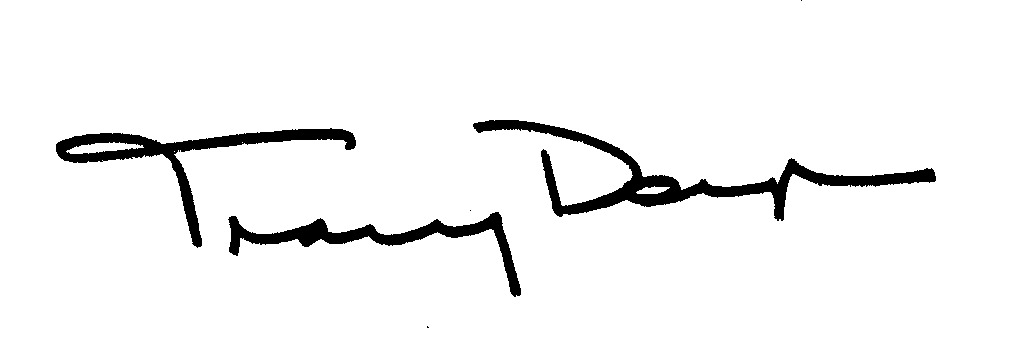 Tracy DoughertyChief Operating OfficerAmarillo College Foundation